Publicado en España el 26/05/2017 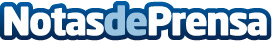 Las danzas urbanas también están en las escuelas de prestigioNo son pocos los jóvenes con talento para el baile que se sienten particularmente atraídos por las expresiones más vanguardistas y callejeras. Ahora es posible pulir y canalizar esas inquietudes a través de iniciativas de formación que cuentan con el sello de profesionalidad y buen hacer propio de algunas de las academias de baile más destacadasDatos de contacto:IdoiaNota de prensa publicada en: https://www.notasdeprensa.es/las-danzas-urbanas-tambien-estan-en-las Categorias: Artes Visuales Artes Escénicas Música http://www.notasdeprensa.es